İŞKUR GENEL MÜDÜRLÜĞÜ DESTEK DAİRE BAŞKANLIĞI PERSONELİNE YÖNELİK EĞİTİM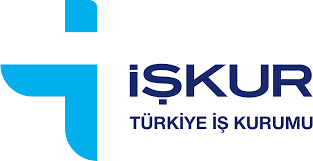 İŞKUR Genel Müdürlüğü Destek Daire Başkanlığı Personeline (Yemekhane görevlileri, Özel Güvenlik görevlileri, Temizlikçiler, Şoförler, Hizmet görevlileri) yönelik olarak “Protokol, Sosyal Davranış ve Görgü Kuralları” başlıklı eğitim verilmiştir.İnteraktif bir şekilde verilen eğitimlerde özellikle aşağıdaki konular üzerinde durulmuştur.Görgü Kurallarının Hayatta YeriProtokol, Sosyal Davranış, Nezaket ve Görgü Kuralları Nedir? Bunlara Neden İhtiyaç Duyarız?Dinimiz ve Nezaket-GörgüTemel nezaket KurallarıGünlük Yaşamda Genel Görgü KurallarıKonuşma ve Dinlemede Davranış Kurallarıİş Hayatında Kişisel Temizlik ve BakımTelefon Konuşmaları ve Uyulması Gereken Görgü KurallarıCep Telefonlarıyla Yapılacak İletişimlerde Uyulması Gereken KurallarSelamlaşmada Görgü KurallarıHitap Etmede Uyulması Gereken KurallarTanışma ve Tanıştırmada Görgü Kuralları El Sıkma-El Öpmede Görgü Kuralları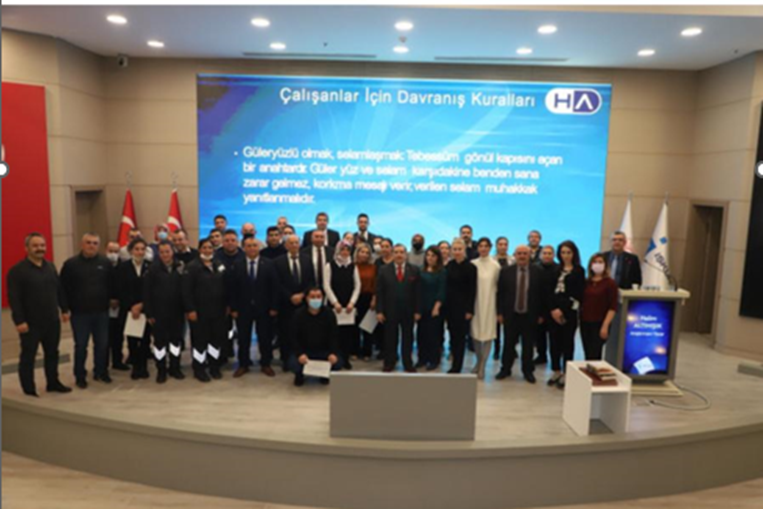 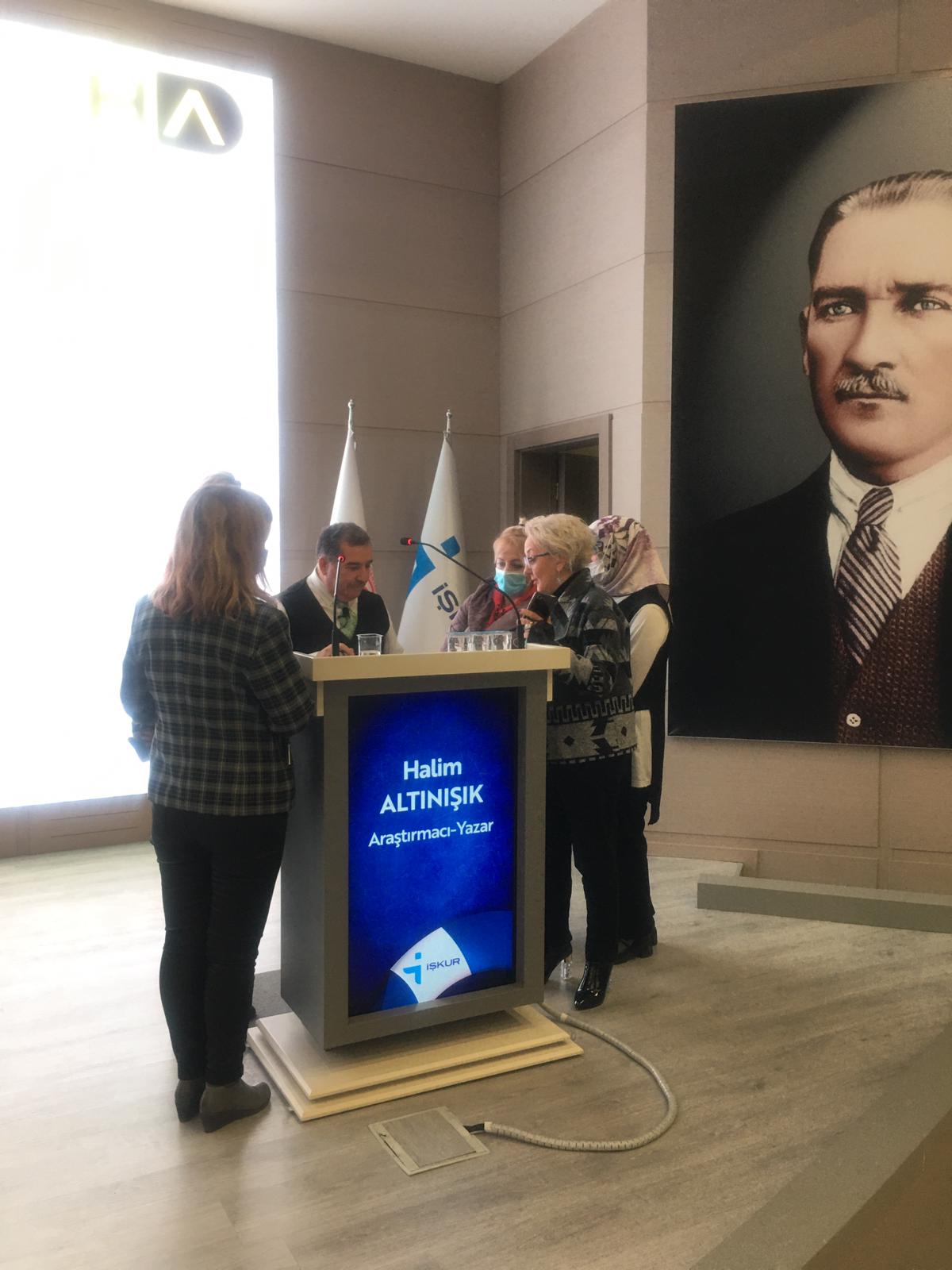 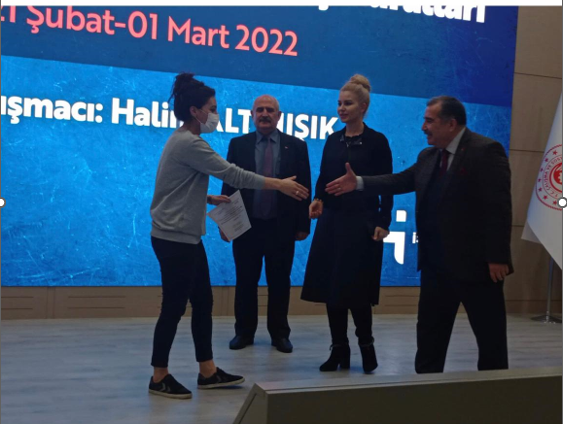 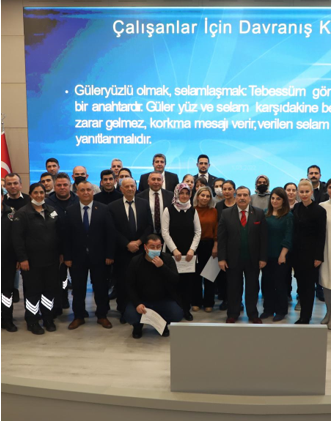 